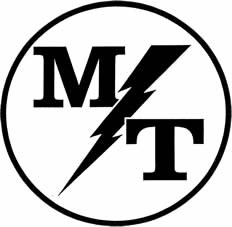 2020 Manheim Township Middle SchoolAcademic ChallengePlease email the following information to Missy Doll-Osterhout, dollmi@mtwp.net.  Then complete this form and bring it with you to Manheim Township High School on Saturday, January 25th along with the total registration fee. Official Invoice for Manheim Township Middle School Academic ChallengeDate:	January 25, 2020**Note:  The minimum price per team is $40.By submitting this registration form, you agree that your students/team will exhibit good sportsmanship and the spirit of fair play in abiding by the rules at all times during the competition.Please email the information above to Missy Doll-Osterhout at dollmi@mtwp.net by Friday, January 17, 2020.  Make checks payable to: MTHS Quiz BowlDescriptionYour EntryFeeTotalFirst Team$75Additional Teams$70Moderator Discount-$10Buzzer System-$10Total